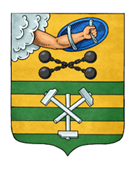 ПЕТРОЗАВОДСКИЙ ГОРОДСКОЙ СОВЕТ20 сессия 28 созываРЕШЕНИЕот 19 декабря 2018 г. № 28/20-429О внесении изменений в Решение Петрозаводского городского Совета от 22 марта 2017 года № 28/05-62  В соответствии со статьей 168 Трудового кодекса Российской Федерации, постановлением Правительства Российской Федерации от 13.10.2008 № 749 «Об особенностях направления работников в служебные командировки» Петрозаводский городской СоветРЕШИЛ:Внести изменения в Положение о порядке и размерах возмещения расходов, связанных со служебными командировками, высшему выборному должностному лицу Петрозаводского городского округа и муниципальным служащим Петрозаводского городского округа, утвержденное Решением Петрозаводского городского Совета от 22 марта 2017 г. № 28/05-62 «Об утверждении Положения о порядке и размерах расходов, связанных со служебными командировками, высшему выборному должностному лицу Петрозаводского городского округа и муниципальным служащим Петрозаводского городского округа», изложив пункты 2, 3 в следующей редакции: «2. Высшему выборному должностному лицу Петрозаводского городского округа и муниципальным служащим Петрозаводского городского округа (далее - муниципальные служащие), направляемым в служебную командировку, возмещаются расходы по проезду к месту служебной командировки и обратно, расходы по найму жилого помещения, дополнительные расходы, связанные с проживанием вне места постоянного жительства (суточные), а также иные расходы, произведенные работником с разрешения работодателя.3. Расходы по проезду высшему выборному должностному лицу Петрозаводского городского округа и муниципальным служащим, направляемым в служебную командировку и обратно, возмещаются по фактическим затратам, подтвержденным проездными документами (билетами), но не выше стоимости проезда по следующим нормам:а) высшему выборному должностному лицу Петрозаводского городского округа:воздушным транспортом – по билету эконом-класса;железнодорожным транспортом – независимо от категории вагона и класса обслуживания;морским и речным транспортом – по тарифам, устанавливаемым перевозчиком, но не выше стоимости проезда в каюте 1 класса;автомобильным транспортом – в автомобильном транспорте общего пользования (кроме такси), при его отсутствии – в автобусах с мягкими откидными сидениями; б) муниципальным служащим, замещающим высшие должности муниципальной службы: воздушным транспортом – по билету эконом-класса;железнодорожным транспортом – в вагоне повышенной комфортности, отнесенным к вагонам бизнес-класса, с двухместным купе категории «СВ» или в вагоне категории «С» с местами для сидения;морским и речным транспортом – по тарифам, устанавливаемым перевозчиком, но не выше стоимости проезда в каюте 1 класса;автомобильным транспортом – в автомобильном транспорте общего пользования (кроме такси), при его отсутствии – в автобусах с мягкими откидными сидениями; в) муниципальным служащим, замещающим главные должности муниципальной службы: воздушным транспортом – по билету эконом-класса;железнодорожным транспортом – в купейном вагоне или в двухместном купе категории «СВ» или в вагоне категории «С» с местами для сидения;морским и речным транспортом – по тарифам, устанавливаемым перевозчиком, но не выше стоимости проезда в каюте 1 класса;автомобильным транспортом – в автомобильном транспорте общего пользования (кроме такси), при его отсутствии – в автобусах с мягкими откидными сидениями; г) муниципальным служащим, замещающим ведущие, старшие и младшие должности муниципальной службы:воздушным транспортом – по билету эконом-класса;железнодорожным транспортом – не выше стоимости проезда в вагоне, отнесенном к вагонам экономического класса, с четырехместными купе категории «К» или в вагоне категории «С» с местами для сидения;морским и речным транспортом – по тарифам, устанавливаемым перевозчиком, но не выше стоимости проезда в четырехместной каюте с комплексным обслуживанием пассажиров;автомобильным транспортом – в автомобильном транспорте общего пользования (кроме такси), при его отсутствии – в автобусах с мягкими откидными сидениями.». ПредседательПетрозаводского городского Совета                                   Г.П. БоднарчукГлава Петрозаводского городского округа                          И.Ю. Мирошник